”THE SCIENCE BEHIND…” – LG’S NYE YOUTUBE-KAMPAgne LEGER MED PÅ NUTIDENS INTERNETFÆNOMEN– I 2015 lancerer LG en række af nye TV-innovationer på det nordiske marked. Flere års forskning har resulteret i produkter, som tager brugeroplevelsen til et helt nyt niveau, uanset om du ser på 4K-film i topkvalitet eller sjove YouTube-klip.Danmark, 19. maj, 2015 – Teknikken i det moderne Smart-TV bliver mere avanceret og åbner op for en helt ny verden af underholdning i vores dagligstuer. LG har været banebrydende med det innovative OLED TV og Ultra HD TV, Music Flow-højtalere og webOS Smart-TV. Samtidigt bliver underholdningen mere bizar for hver dag, der går. I LG’s nyeste kampagne, The Science Behind, ses den avancerede teknik, som er udviklet efter flere års forskning og konstruktioner med hverdagens virkelighed, hvor TV anvendes som akvarium, kattelegetøj eller til at se på geder, som bræger...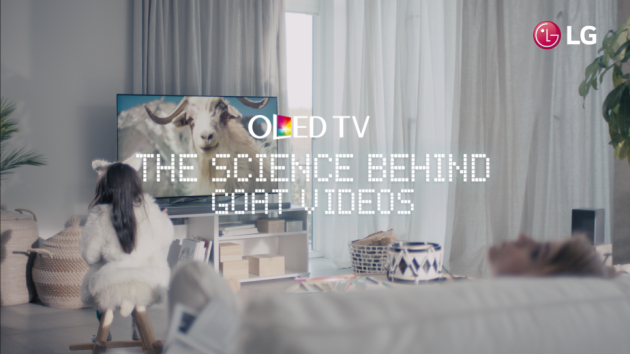 – Teknikken i vores Smart-TV er i dag langt mere avanceret end computeren, som sendte den første mand til månen. Samtidigt er nutidens underholdning mere mærkværdig, fjollet, sjov og lettilgængelig end nogensinde før siger Andreas Thiel, Trade Marketing Specialist for LG Nordic.Årets TV-udbud fra LG indeholder alt fra de almindelige LCD-modeller med Full-HD til over 20 modeller med Ultra HD-opløsning. 2015 indledes med et af årets store flagskibe – ColorPrime-modellen UF950V med 4K og Wide Color Gamut – en topmodel, som følges op med blandt andet den eftertragtede 4K OLED senere på året.Med kampagnen, The Science Behind, vil LG komme nærmere slutproduktet, som er underholdning. Foruden fire onlinefilm kommer kampagnen også til at indeholde printannoncer og bannere. – Alle de timer, som vi bruger på forskning og udvikling, gør vi for, at brugerne skal få den bedst mulige oplevelse, uanset om de vil se en mastodontfilm, pløje en sæson af favoritserien igennem eller se på sjove YouTube-klip, afslutter Andreas Thiel. Se de fire film, som allerede har over 250 000 visninger på LG Nordics YouTube-kanal. Mere information om kampagnen og de tilhørende produkter findes på The Science Behind-kampagnens hjemmeside. For mere information om årets TV-line-up fra LG, se tidligere pressemeddelelse samt LGs hjemmeside.Højopløselige billeder og mere informationFor højopløselige billeder af LG’s nye TV-kampagne, besøg til LG’s billedarkiv og skriv ”thesciencebehind” i søgefeltet til venstre. ###Om LG ElectronicsLG Electronics, Inc. (KSE: 066570.KS) er en af verdens største leverandører og en innovator inden for forbrugerelektronik, husholdningsapparater og mobilkommunikation med 87 000 ansatte fordelt på 113 kontorer i verden. LG opnåede en global omsætning på 53,10 milliarder USD i 2013. LG består af fem hovedområder – Home Entertainment, Mobile Communications, Home Appliance, Air Conditioning & Energy Solution og køretøjer – og er en af verdens største producent af fladskærms tv, mobiltelefoner, luftvarmepumper, vaskemaskiner og køleskabe. Siden oktober 1999 er LG Electronics kommet til Norden. Den nordiske omsætning var i 2013 omkring 1,56 milliarder DKK. For mere information, besøg www.lg.com.Om LG Electronics Home Entertainment
LG Home Entertainment Company (HE) er en ledende global producent af tv-apparater, monitorer, kommercielle skærme, audio- og videoprodukter, computere og sikkerhedssystemer. LG stræber altid efter at drive teknologien fremad med fokus på at udvikle produkter med smarte funktioner i stilrene designs, som imødegår forbrugernes behov. LG’s forbrugerprodukter inkluderer CINEMA 3D, Smart TV, OLED-TV, IPS-skærme og hjemmebiografsystemer, Blu-ray-afspillere og eksterne lagringsenheder. LG’s kommercielle B2B-produkter inkluderer digital signage, videokonferencesystemer og IP-sikkerhedskameraer.For mere information, kontakt venligst: Susanne PerssonPR ManagerLG Electronics Nordic AB Box 83, 164 94 Kista 
Mobil: +46 (0)70 969 46 06
E-post: susanne.persson@lge.com Kristoffer EjebroProduct Specialist MCLG Electronics Nordic AB
Box 83, 164 94 KistaMobil: +46 (0)70 239 3009 
E-post: kristoffer.ejebro@lge.com